Цикличное двухнедельное сбалансированное меню рационов горячего питания (обед) для предоставления питания учащимся образовательных учреждений начального и среднего профессионального образования Санкт-Петербурга с компенсацией его стоимости (части стоимости) за счет средств бюджета Санкт-Петербурга, а также за счет их собственных денежных средств и/или денежных средств родителей (законных представителей)»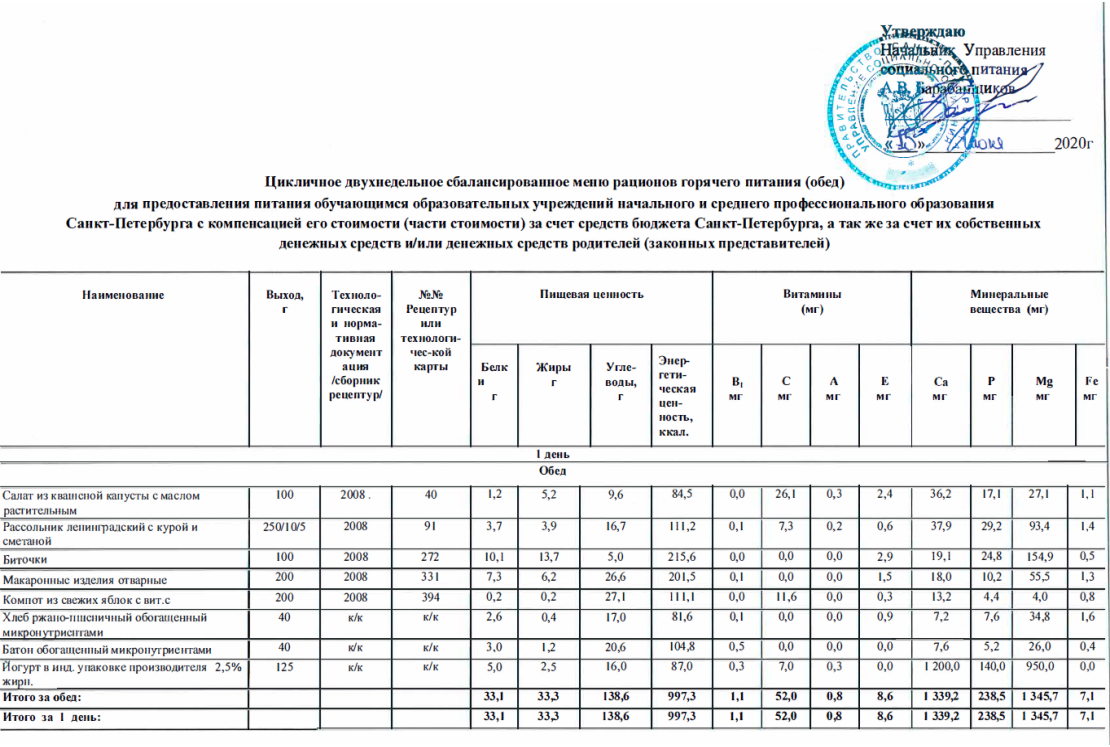 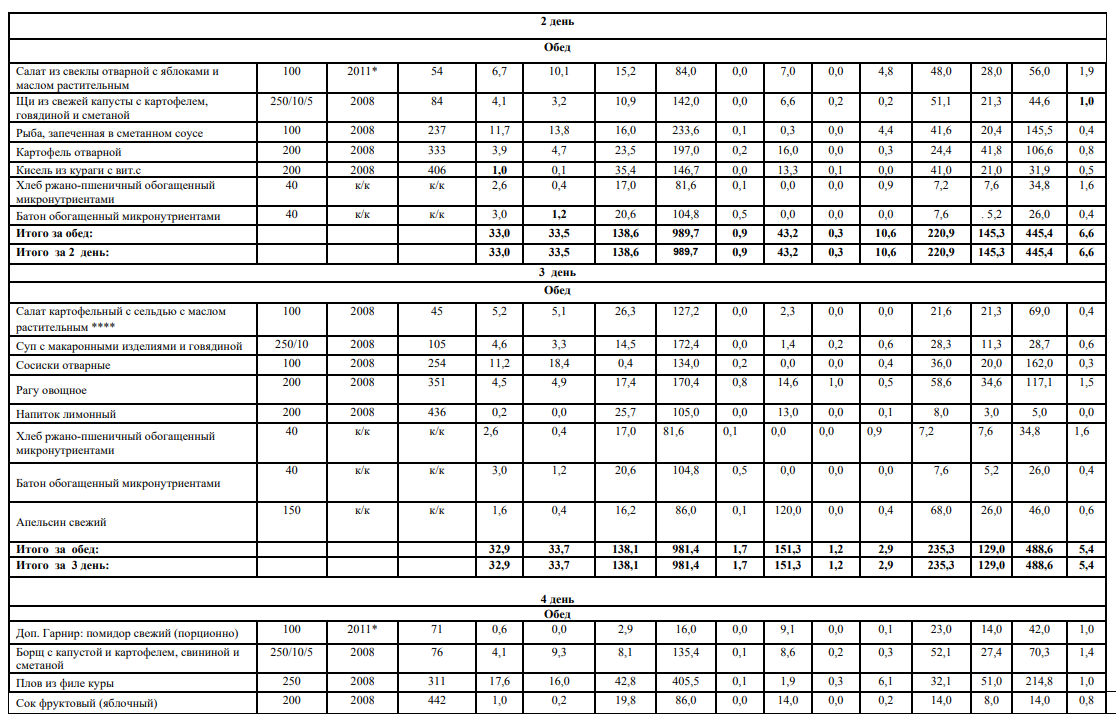 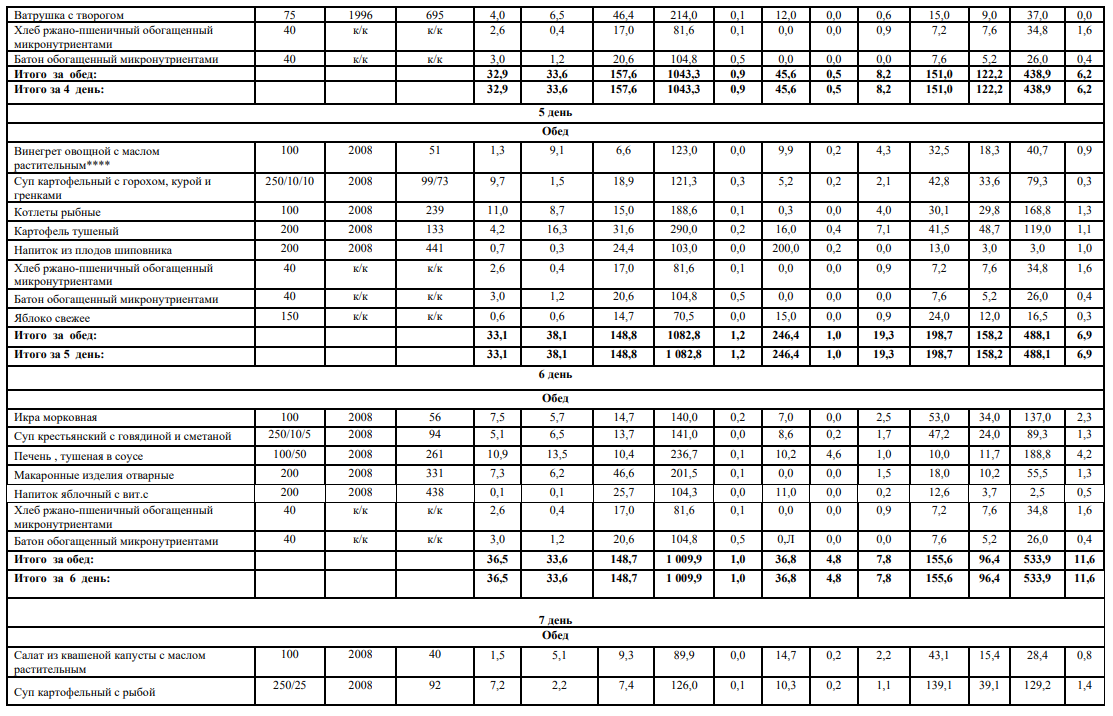 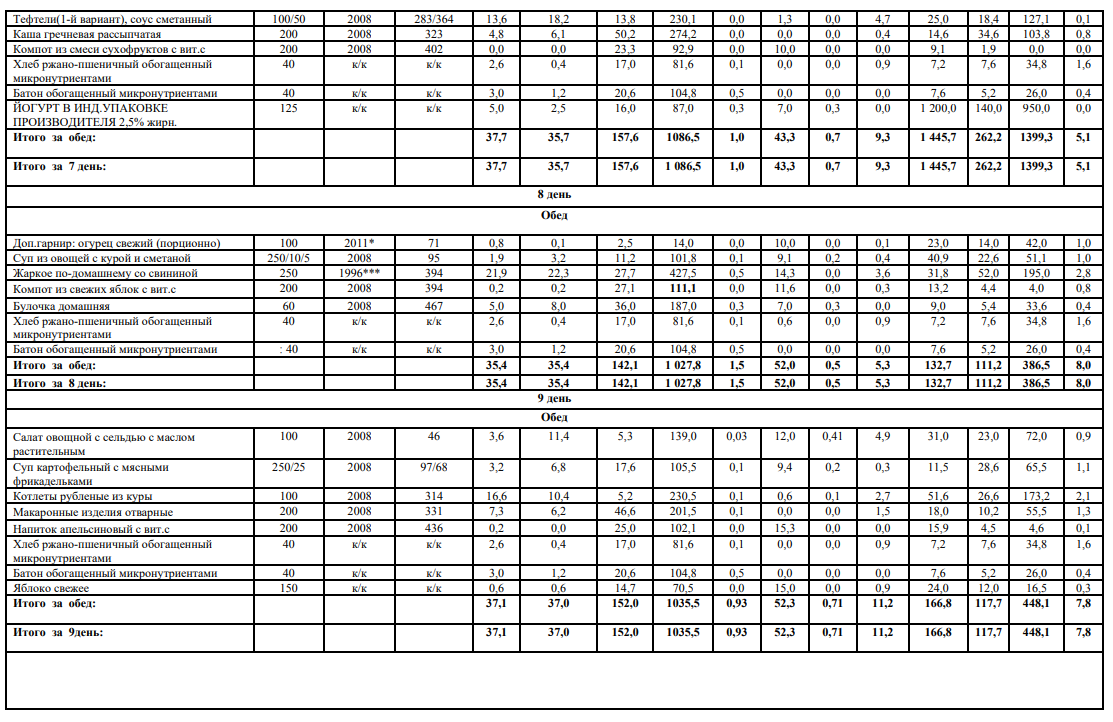 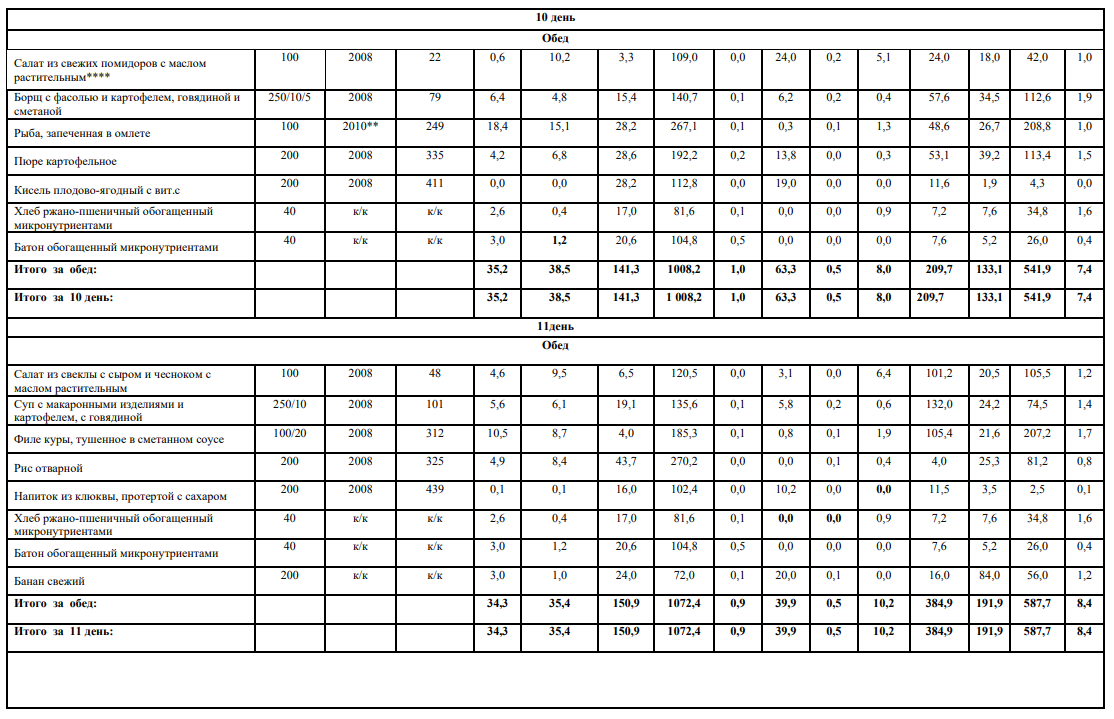 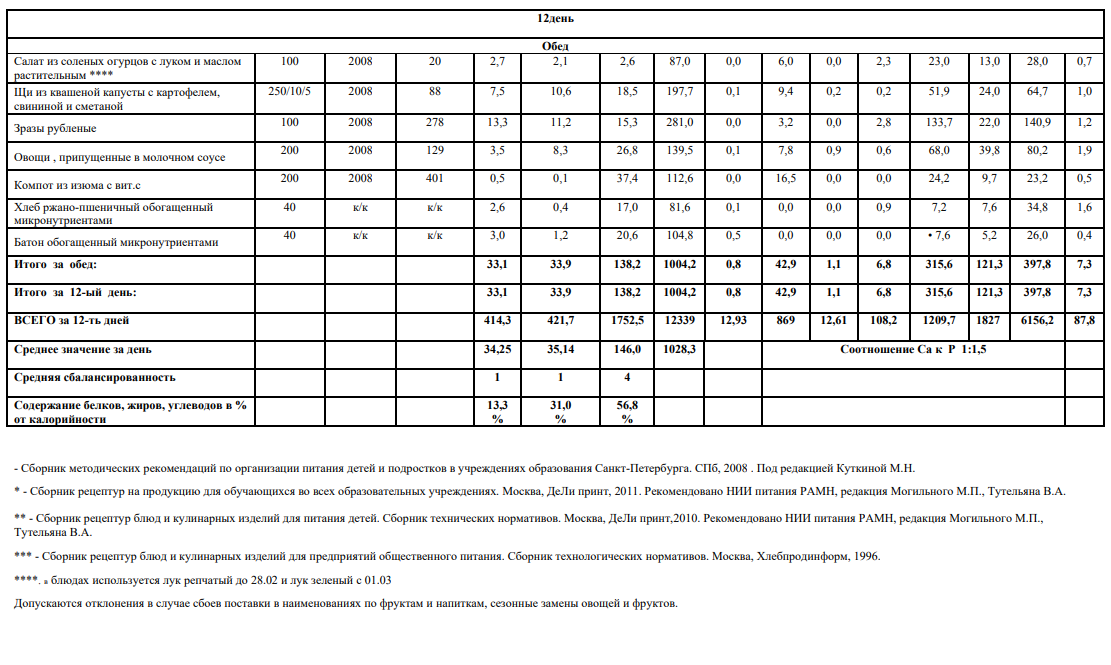 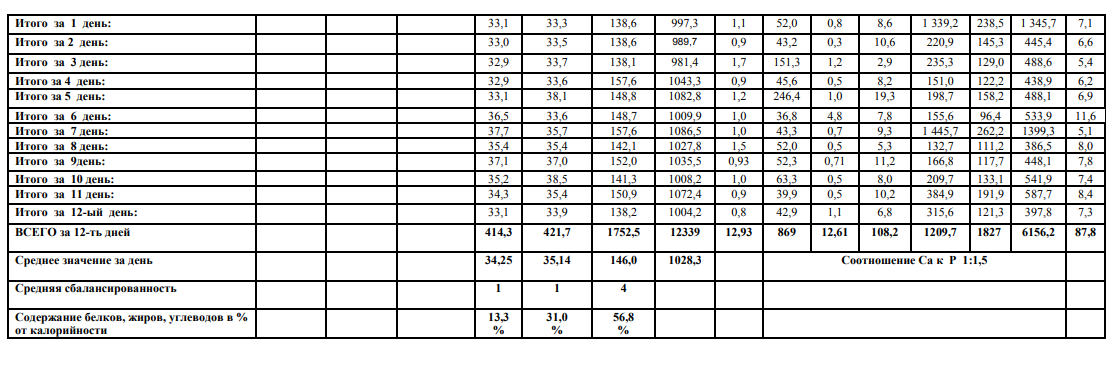 